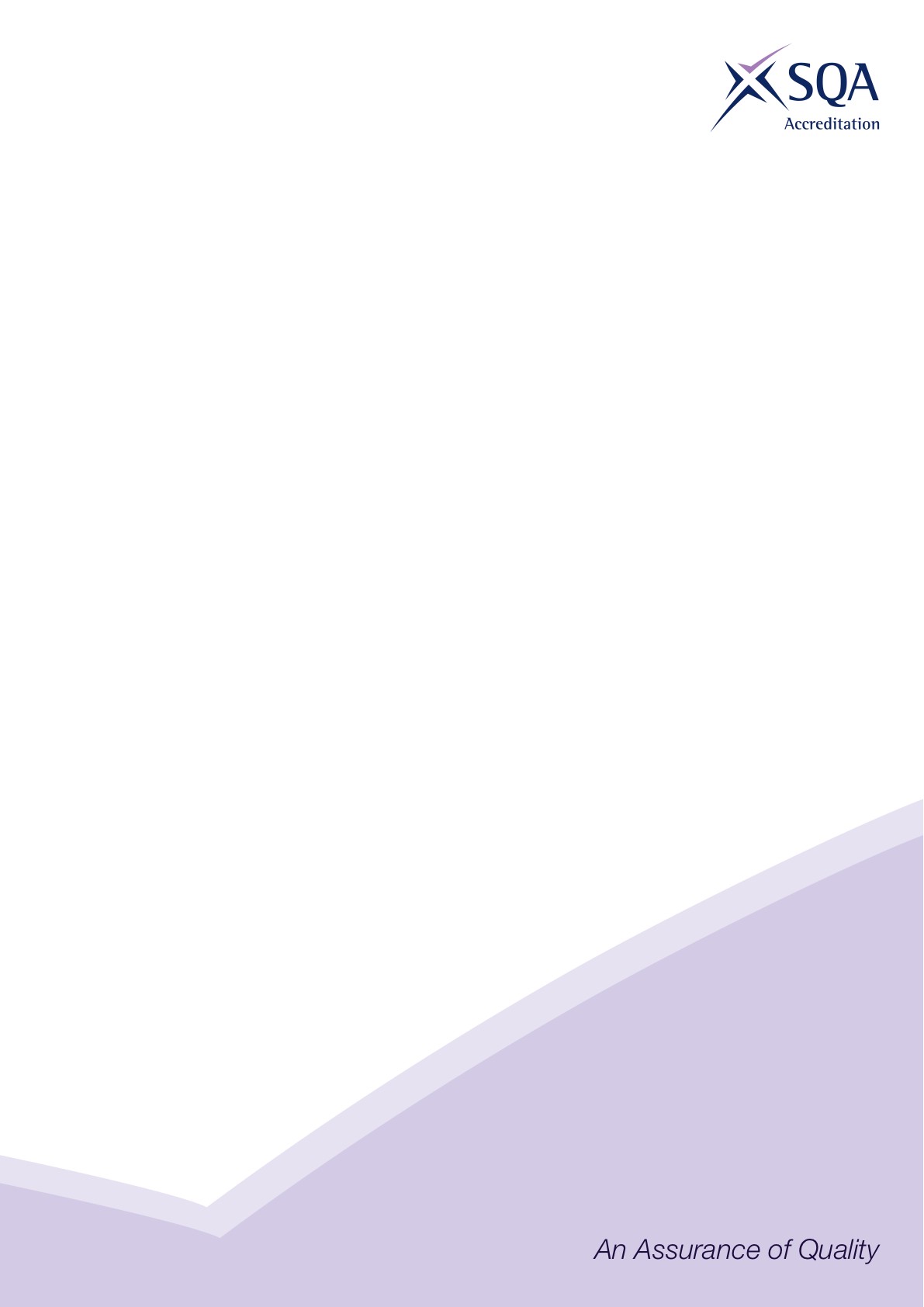 Core Skills SignpostingIntroductionCore Skills signposting indicates if there are opportunities within units to develop Core Skills in the workplace to a specified SCQF level. The signposting document should also acknowledge where there are no opportunities to develop Core Skills. This signposting can be used by providers and assessors to plan the development and assessment of Core Skills.The five Core Skills are:  Communication  Information and Communication Technology  Numeracy  Problem Solving  Working with Others *SSO may insert additional introductory text to contextualise the core skills signposting to their sector*Core Skills SignpostingAll numbers refer to SCQF level – any blanks indicate no opportunity.SectorConstructionQualification Title(s)SVQ in Controlling Lifting Operations - Supervising Lifts (Construction) at SCQF Level 7Developed byCITBApproved by ACG11 August 2021Version SVQ in Controlling Lifting Operations - Supervising Lifts (Construction) at SCQF Level 7SVQ in Controlling Lifting Operations - Supervising Lifts (Construction) at SCQF Level 7SVQ in Controlling Lifting Operations - Supervising Lifts (Construction) at SCQF Level 7SVQ in Controlling Lifting Operations - Supervising Lifts (Construction) at SCQF Level 7SVQ in Controlling Lifting Operations - Supervising Lifts (Construction) at SCQF Level 7SVQ in Controlling Lifting Operations - Supervising Lifts (Construction) at SCQF Level 7SVQ in Controlling Lifting Operations - Supervising Lifts (Construction) at SCQF Level 7URNUnit titleCommunicationICTNumeracyProblem SolvingWorking with OthersCOSVR210 v3Develop and maintain good working relationships5555COSVR531 v2Supervise lifting activities55555COSVR700 v2Implement, maintain and review systems for health, safety, welfare, wellbeing and environmental protection66666COSVR703 v3Co-ordinate work control65556COSVR705 v3Allocate and monitor the use of plant, equipment or machinery64565COSVR708 v3Maintain the dimensional accuracy of the work54666COSVR711 v3Co-ordinate preparation for site operations64555COSVR713 v2Allocate work and monitor people’s performance65566